Be 						Role Description
						Registrar Grade 1Agency Overview A catalyst for creative expression and curious mindsThe Museum of Applied Arts and Sciences (MAAS) is an executive agency of the New South Wales State Government. Embodying the best of design ingenuity and innovation, the Museum profiles one of the world’s great collections and is a highly successful interdisciplinary institution that sits at the intersection of the arts, design, science and technology and plays a critical role in supporting the brand and vision of the city. 
Access to the Museum’s exceptional collection is a cornerstone of the vision, opening up opportunities for engagement, participation and research. Deepening audience engagement, bringing the collections to life through hands on experiences and offering a variety of pathways through ideas and information is key to the delivery of our programs for people of all ages.MAAS currently operates three sites, the Powerhouse Museum in Ultimo, Sydney Observatory in Millers Point and Museums Discovery Centre in Castle Hill. In April 2018, the NSW Government announced the largest investment in museum infrastructure in Australia’s history, which will enable MAAS to expand its operations, and will ensure the Museum and its collection remain a critical part of our local and global communities for centuries to come.A new, world-class flagship MAAS campus will be built in Parramatta, opening in 2023, and the Museums Discovery Centre will be expanded by 35%. Further planning is also underway for cultural spaces at Ultimo, which include a MAAS-led design and fashion museum. Those joining the MAAS team at this time will be given a career-defining opportunity to work on a project will which will break new ground in the way museums do business.  Organisational Context of the RoleThe Curatorial, Collections and Exhibitions Department, encompassing Curatorial, Strategic Collections and Production works cooperatively to develop, manage and conserve collections, conduct research, develop, source, deliver, interpret and maintain long-term and temporary exhibitions.  The Department provides content to the Museum’s ambitious and multi-faceted programs and experiences.  The Department initiates and proactively explores ways to expand and disseminate knowledge about the collection.  Strategic Collections is one of three teams reporting to the Director of Curatorial, Collections and Exhibitions and encompasses Registration, Conservation and Library. Registration UnitThe Registration unit manages the Museum's collection and collection-based information according to professional museum standards, and NSW regulatory requirements, including documentation, processing, access, inward and outward loans, storage, movement and transport of objects, and creating and maintaining records for these.  The unit has a major responsibility for coordinating all audit, valuation, insurance, collection copyright, and legal matters relating to the collection; and participates in exhibition development including planning, exhibition preparation and installation and dismantling. Registration also manages the Museum’s archives both institutional and acquired, servicing internal and external access and managing the archives management database.Primary purpose of the roleImplements Museum policies, processes and procedures encompassing inward and outward loan management, collection administration, stores and logistics, documentation and exhibitions, archives management.Key accountabilitiesMaintain established working relationships with internal units to achieve an effective, integrated and interdisciplinary approach to strategic collections management.Assist the Manager with relevant operational planning processes and policy development and contribute to the implementation of the Museum’s strategic plan.Build and maintain external stakeholder relationships, including museums and galleries, government departments and other organisations to advocate for MAAS, to develop business networks and to build awareness of the MAAS programs.Contribute to and administer to the Museum's collection and collection-based information systems according to professional museum standards, and NSW regulatory requirements, including, but not limited to, collection management, documentation and cataloguing, processing, access, acquisitions and deaccessions, inward and outward loans, storage, movement and transport of objects, and creating and maintaining records for these.  Ensure the safety, security, location control and maintenance of objects on display and in storage.Contribute to the coordination for all audit, valuation, insurance, collection copyright, and legal matters relating to the collection.Participate in exhibition development including planning, exhibition preparation, movement, transportation, installation and dismantling of objects and exhibition related materials and propsEnsure statutory and legislative requirements are adhered to and effective risk management procedures are in placeSupervise staff, volunteers and interns to ensure a high level of collection management practice and a culture of optimal external and internal customer service.This position may be required to act as an object courier on behalf of MAAS.General Requirements Work in an interdisciplinary manner across project teams and Museum initiativesAdhere to all obligations, responsibilities and legislative requirements under current Work Health & Safety (WHS) Acts and Regulations, ensuring all areas under supervision are monitored for WH&S risks and hazards and are reviewed regularlyEnsure MAAS is positioned as the leading museum of applied arts and sciencesKey challengesWorking collaboratively with Museum staff who are physically distributed across multiple sitesIdentify issues adversely impacting on strategic collection services and the development and implementation of strategies to overcome them.Effectively balance the requirements for object access and display with those of 
security and preservation.Key relationshipsRole dimensionsDecision makingThis role:Has a degree of autonomy and is accountable for delivery of registration services working within approved plans, budget and quality standardsRefers to supervisor for decisions that require change to operations or programs; that are likely to escalate; cause undue risk; create substantial precedent; or are outside of delegation limits.Works as part of the team to achieve agreed business objectives and performance criteriaSubmits reports, analysis, briefing and other forms of advice with input from supervisorReporting lineRegistration ManagerDirect reports	NilBudget/ExpenditureNilEssential requirementsA sound knowledge and experience in museum collection management and documentation, including storage and exhibition processes.Experience in the handling, packing, transport and storage of all types of museum objects, to professional museum level, and sound knowledge of national and international freight proceduresDemonstrated ability to plan, schedule and manage projects, allied with excellent organisation skills and attention to detail.Knowledge and experience of collection information systems, barcoding and digital photography, including solution development and implementation.Excellent written and verbal communication skills, including the ability to prepare high quality documentation and reportsDemonstrated understanding of risk management and disaster preparednessAbility to prioritise and meet project deadlines within budgetQualifications:The position requires a relevant degree or appropriate qualifications.Essential:Driver’s licence Forklift licence Desirable:Medium Rigid (MR) truck licenceRelevant post graduate qualifications are also desirableCapabilities for the roleThe NSW Public Sector Capability Framework applies to all NSW public sector employees. The Capability Framework is available at www.psc.nsw.gov.au/capabilityframeworkThis role also utilises an occupation specific capability set which contains information from the Skills Framework for the Information Age (SFIA). The capability set is available at www.psc.nsw.gov.au/capabilityframework/ICTThis role also utilises an occupation specific capability set.Capability summaryThe capabilities in bold are the focus capabilities for this role. Refer to the next section for further information about the focus capabilities.Focus capabilitiesThe focus capabilities for the role are the capabilities in which occupants must demonstrate immediate competence. The behavioural indicators provide examples of the types of behaviours that would be expected at that level and should be reviewed in conjunction with the role’s key accountabilities.ClusterJusticeAgencyMuseum of Applied Arts and SciencesDivision/Branch/UnitCuratorial, Collections & Exhibitions: Strategic CollectionsLocationAll MAAS SitesClassification/Grade/BandGrade 1ANZSCO Code139911PCAT Code3119192Date of ApprovalApril 2017Agency Websitemaas.museumWhoWhyInternalRegistration ManagerStrategic Collections TeamCuratorial and Production TeamsDevelopment TeamPrograms and Engagement DepartmentReceive overall direction and instruction and guidance from as well as providing updates on key projects, issues and priorities; keep informedCollaboratively working to optimise commercial opportunities site-specific and shared programming Collaboratively working to optimise commercial opportunities site-specific and shared programmingEnhance opportunities for collection access

Enhance opportunities for visitor engagementExternalVIPs, government agenciesLenders, collectors, donors, sponsorsMediaContractors and consultantsPeers, cultural organisationsTo ensure excellent customer service, and maximise relationships and opportunitiesMAAS VisitorsRepresenting MAAS and its activities and policiesNSW Public Sector Capability FrameworkNSW Public Sector Capability FrameworkNSW Public Sector Capability FrameworkCapability GroupCapability NameLevel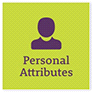 Display Resilience and CourageIntermediateAct with IntegrityAdeptManage SelfAdeptValue DiversityIntermediate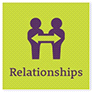 Communicate EffectivelyAdeptCommit to Customer ServiceAdvancedWork CollaborativelyAdvancedInfluence and NegotiateAdept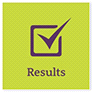 Deliver ResultsAdvancedPlan and PrioritiseAdeptThink and Solve ProblemsAdeptDemonstrate AccountabilityAdept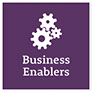 FinanceIntermediateTechnologyAdvancedProcurement and Contract ManagementAdeptProject ManagementAdept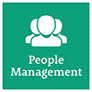 Manage and Develop PeopleAdeptInspire Direction and PurposeAdeptOptimise Business OutcomesAdeptManage Reform and ChangeAdeptNSW Public Sector Capability FrameworkNSW Public Sector Capability FrameworkNSW Public Sector Capability FrameworkGroup and CapabilityLevelBehavioural IndicatorsPersonal AttributesAct with IntegrityAdeptRepresent the organisation in an honest, ethical and professional way and encourage others to do soDemonstrate professionalism to support a culture of integrity within the team/unitSet an example for others to follow and identify and explain ethical issuesEnsure that others understand the legislation and policy framework within which they operateAct to prevent and report misconduct, illegal and inappropriate behaviourPersonal AttributesManage SelfAdeptLook for and take advantage of opportunities to learn new skills and develop strengthsShow commitment to achieving challenging goalsExamine and reflect on own performanceSeek and respond positively to constructive feedback and guidanceDemonstrate a high level of personal motivationRelationshipsCommit to Customer ServiceAdvancedPromote a culture of quality customer service in the organisationInitiate and develop partnerships with customers to define and evaluate service performance outcomesPromote and manage alliances within the organisation and across the public, private and community sectors Liaise with senior stakeholders on key issues and provide expert and influential adviceIdentify and incorporate the interests and needs of customers in business process designEnsure that the organisation's systems, processes, policies and programs respond to customer needsRelationshipsWork CollaborativelyAdvancedBuild a culture of respect and understanding across the organisationRecognise outcomes which resulted from effective collaboration between teams Build co-operation and overcome barriers to information sharing and communication and collaboration across the organisation and cross governmentFacilitate opportunities to engage and collaborate with external stakeholders to develop joint solutionsResultsDeliver ResultsAdvancedDrive a culture of achievement and acknowledge input of othersInvestigate and create opportunities to enhance the achievement of organisational objectives Make sure others understand that on-time and on-budget results are required and how overall success is definedControl output of business unit to ensure government outcomes are achieved within budgetProgress organisational priorities and ensure effective acquisition and use of resourcesSeek and apply the expertise of key individuals to achieve organisational outcomesResultsPlan and PrioritiseAdeptTake into account future aims and goals of the team/unit and organisation when prioritising own and others' workInitiate, prioritise, consult on and develop team/unit goals, strategies and plansAnticipate and assess the impact of changes, such as government policy/economic conditions, on team/unit objectives and initiate appropriate responsesEnsure current work plans and activities support and are consistent with organisational change initiativesEvaluate achievements and adjust future plans accordinglyResultsThink and Solve ProblemsAdeptResearch and analyse information, identify interrelationships and make recommendations based on relevant evidenceAnticipate, identify and address issues and potential problems and select the most effective solutions from a range of options Participate in and contribute to team/unit initiatives to resolve common issues or barriers to effectivenessIdentify and share business process improvements to enhance effectivenessResultsDemonstrate AccountabilityAdeptAssess work outcomes and identify and share learnings to inform future actionsEnsure that actions of self and others are focused on achieving organisational outcomesExercise delegations responsibly Understand and apply high standards of financial probity with public monies and other resourcesIdentify and implement safe work practices, taking a systematic risk management approach to ensure health and safety of self and othersConduct and report on quality control audits Identify risks to successful achievement of goals, and take appropriate steps to mitigate those risksBusiness EnablersTechnologyAdvancedShow commitment to the use of existing and deployment of appropriate new technologies in the workplaceImplement appropriate controls to ensure compliance with information and communications security and use policiesMaintain a level of currency regarding emerging technologies and how they might be applied to support business outcomes Seek advice from appropriate technical experts to leverage information, communication and other technologies to achieve business outcomesImplement and monitor appropriate records, information and knowledge management systems protocols, and policiesBusiness EnablersProcurement and Contract ManagementAdeptApply legal, policy and organisational guidelines and procedures in relation to procurement and contract managementDevelop well written, well-structured procurement documentation that clearly sets out the business requirementsMonitor procurement and contract management processes to ensure they are open, transparent and competitive, and that contract performance is effectiveBe aware of procurement and contract management risks, and what actions are expected to mitigate these Evaluate tenders and select providers in an objective and rigorous way, in line with established guidelines and principlesEscalate procurement and contract management issues where requiredBusiness EnablersProject ManagementAdeptPrepare clear project proposals and define scope and goals in measurable termsEstablish performance outcomes and measures for key project goals, and define monitoring, reporting and communication requirementsPrepare accurate estimates of costs and resources required for more complex projectsCommunicate the project strategy and its expected benefits to othersMonitor the completion of project milestones against goals and initiate amendments where necessary Evaluate progress and identify improvements to inform future projects